                PROGRAM / COURSE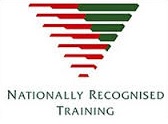 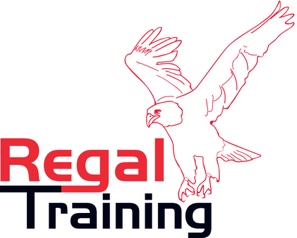                 ENROLMENT FORM                 RTO National Provider 32331 since 2011                                  ABN 46 176 677 836           1/42 Nerang Street, Southport QLD 4215                    info@regalsecuritytraining.com.au                                 RSIT - Regal Security & Industry Training look forward to working with you!       Regal Security & Industry Training is a training RTO provider and NOT a CRICOS RTO providerRSIT Admin	I.D ___    Invoice #    ________   Fee    $____________    Date  ___ /  ___ /  ____    Receipted  ___ /  ___ /  ____    I acknowledge and understand my rights and responsibilities detailed in Part Nine: Privacy, Enrolment and Handbook Declarations, with clarification provided by trainer, as required.CANDIDATE SIGNATURE …………………………….……………………………………… DATE ………………..…………Meets NCVER VET data policy Part B Clause 7.2 standards effective from 01/01/2018Language, Literacy, Numeracy (LLN) Self Check ListRegal Security and Industry Training RTO 32331 and RTO 3rd party providers (training providers) are committed to offering and supporting training opportunities to all people on an equal and fair basis reflecting the AQF Principles of Assessment: Reliability, Fairness, Flexibility and Validity, and Rules of Evidence: Current, Authentic, Validation and Sufficient.Reasonable adjustment methods to meet individual needs that will not compromise the assessment tool outcomes are agreed and kept confidential prior to course or program commencement. Where information e.g medical, is kept on students’ file, their written consent must be recorded.LLN support services are offered to ensure Year 10 level reading English and writing, and ability to meet licence application requirements is met prior to course or program commencement.Instructions: Complete each section honestly, using a calculator and notepaper and pen, if required.Instructions1. Complete Part 1 to 9 sections with Part 7.1 for QLD funded program eligibility criteria only.     Write clearly as misinterpretation of your details may attract an Admin Fee of $50.00.2. Provide Part 7 eligibility documents for verification & fee receipting/plan at pre-enrolment stage.3. Sign and date with your RSIT representative or RSIT RTO 3rd party arrangement provider. Instructions1. Complete Part 1 to 9 sections with Part 7.1 for QLD funded program eligibility criteria only.     Write clearly as misinterpretation of your details may attract an Admin Fee of $50.00.2. Provide Part 7 eligibility documents for verification & fee receipting/plan at pre-enrolment stage.3. Sign and date with your RSIT representative or RSIT RTO 3rd party arrangement provider. Instructions1. Complete Part 1 to 9 sections with Part 7.1 for QLD funded program eligibility criteria only.     Write clearly as misinterpretation of your details may attract an Admin Fee of $50.00.2. Provide Part 7 eligibility documents for verification & fee receipting/plan at pre-enrolment stage.3. Sign and date with your RSIT representative or RSIT RTO 3rd party arrangement provider. Instructions1. Complete Part 1 to 9 sections with Part 7.1 for QLD funded program eligibility criteria only.     Write clearly as misinterpretation of your details may attract an Admin Fee of $50.00.2. Provide Part 7 eligibility documents for verification & fee receipting/plan at pre-enrolment stage.3. Sign and date with your RSIT representative or RSIT RTO 3rd party arrangement provider. Instructions1. Complete Part 1 to 9 sections with Part 7.1 for QLD funded program eligibility criteria only.     Write clearly as misinterpretation of your details may attract an Admin Fee of $50.00.2. Provide Part 7 eligibility documents for verification & fee receipting/plan at pre-enrolment stage.3. Sign and date with your RSIT representative or RSIT RTO 3rd party arrangement provider. Instructions1. Complete Part 1 to 9 sections with Part 7.1 for QLD funded program eligibility criteria only.     Write clearly as misinterpretation of your details may attract an Admin Fee of $50.00.2. Provide Part 7 eligibility documents for verification & fee receipting/plan at pre-enrolment stage.3. Sign and date with your RSIT representative or RSIT RTO 3rd party arrangement provider. Instructions1. Complete Part 1 to 9 sections with Part 7.1 for QLD funded program eligibility criteria only.     Write clearly as misinterpretation of your details may attract an Admin Fee of $50.00.2. Provide Part 7 eligibility documents for verification & fee receipting/plan at pre-enrolment stage.3. Sign and date with your RSIT representative or RSIT RTO 3rd party arrangement provider. Instructions1. Complete Part 1 to 9 sections with Part 7.1 for QLD funded program eligibility criteria only.     Write clearly as misinterpretation of your details may attract an Admin Fee of $50.00.2. Provide Part 7 eligibility documents for verification & fee receipting/plan at pre-enrolment stage.3. Sign and date with your RSIT representative or RSIT RTO 3rd party arrangement provider. Instructions1. Complete Part 1 to 9 sections with Part 7.1 for QLD funded program eligibility criteria only.     Write clearly as misinterpretation of your details may attract an Admin Fee of $50.00.2. Provide Part 7 eligibility documents for verification & fee receipting/plan at pre-enrolment stage.3. Sign and date with your RSIT representative or RSIT RTO 3rd party arrangement provider. Instructions1. Complete Part 1 to 9 sections with Part 7.1 for QLD funded program eligibility criteria only.     Write clearly as misinterpretation of your details may attract an Admin Fee of $50.00.2. Provide Part 7 eligibility documents for verification & fee receipting/plan at pre-enrolment stage.3. Sign and date with your RSIT representative or RSIT RTO 3rd party arrangement provider. Instructions1. Complete Part 1 to 9 sections with Part 7.1 for QLD funded program eligibility criteria only.     Write clearly as misinterpretation of your details may attract an Admin Fee of $50.00.2. Provide Part 7 eligibility documents for verification & fee receipting/plan at pre-enrolment stage.3. Sign and date with your RSIT representative or RSIT RTO 3rd party arrangement provider. Instructions1. Complete Part 1 to 9 sections with Part 7.1 for QLD funded program eligibility criteria only.     Write clearly as misinterpretation of your details may attract an Admin Fee of $50.00.2. Provide Part 7 eligibility documents for verification & fee receipting/plan at pre-enrolment stage.3. Sign and date with your RSIT representative or RSIT RTO 3rd party arrangement provider. PART ONE:       PERSONAL,  CONTACT  and  RESIDENTIAL DETAILSPART ONE:       PERSONAL,  CONTACT  and  RESIDENTIAL DETAILSPART ONE:       PERSONAL,  CONTACT  and  RESIDENTIAL DETAILSPART ONE:       PERSONAL,  CONTACT  and  RESIDENTIAL DETAILSPART ONE:       PERSONAL,  CONTACT  and  RESIDENTIAL DETAILSPART ONE:       PERSONAL,  CONTACT  and  RESIDENTIAL DETAILSPART ONE:       PERSONAL,  CONTACT  and  RESIDENTIAL DETAILSPART ONE:       PERSONAL,  CONTACT  and  RESIDENTIAL DETAILSPART ONE:       PERSONAL,  CONTACT  and  RESIDENTIAL DETAILSPART ONE:       PERSONAL,  CONTACT  and  RESIDENTIAL DETAILSPART ONE:       PERSONAL,  CONTACT  and  RESIDENTIAL DETAILSPART ONE:       PERSONAL,  CONTACT  and  RESIDENTIAL DETAILSTitleTitleFirstFirstMiddleMiddleMiddleMiddleMiddleLast NameLast NameLast NameWrite name in CAPITAL letters – as used for your Unique Student Identifier (USI) No.Write name in CAPITAL letters – as used for your Unique Student Identifier (USI) No.Write name in CAPITAL letters – as used for your Unique Student Identifier (USI) No.Write name in CAPITAL letters – as used for your Unique Student Identifier (USI) No.Write name in CAPITAL letters – as used for your Unique Student Identifier (USI) No.Write name in CAPITAL letters – as used for your Unique Student Identifier (USI) No.Write name in CAPITAL letters – as used for your Unique Student Identifier (USI) No.Write name in CAPITAL letters – as used for your Unique Student Identifier (USI) No.Write name in CAPITAL letters – as used for your Unique Student Identifier (USI) No.Write name in CAPITAL letters – as used for your Unique Student Identifier (USI) No.Write name in CAPITAL letters – as used for your Unique Student Identifier (USI) No.Write name in CAPITAL letters – as used for your Unique Student Identifier (USI) No.Date of Birth                /          /                                                               Male             Female               OtherDate of Birth                /          /                                                               Male             Female               OtherDate of Birth                /          /                                                               Male             Female               OtherDate of Birth                /          /                                                               Male             Female               OtherDate of Birth                /          /                                                               Male             Female               OtherDate of Birth                /          /                                                               Male             Female               OtherDate of Birth                /          /                                                               Male             Female               OtherDate of Birth                /          /                                                               Male             Female               OtherDate of Birth                /          /                                                               Male             Female               OtherDate of Birth                /          /                                                               Male             Female               OtherDate of Birth                /          /                                                               Male             Female               OtherDate of Birth                /          /                                                               Male             Female               OtherPhone (H)Phone (H)Mobile No.Mobile No.Mobile No.Mobile No.Phone (W)Phone (W)EmergencyPh. No.EmergencyPh. No.EmergencyPh. No.EmergencyPh. No.eMail      (1)eMail      (1)eMail      (2)eMail      (2)ResidentialAddressPostalAddressResidentialAddressPostalAddressResidentialAddressPostalAddressResidentialAddressPostalAddressAdmin Use onlyAdmin Use onlyAdmin Use onlyAdmin Use onlyAdmin Use onlyAdmin Use onlyAdmin Use onlyAdmin Use onlyAdmin Use onlyAdmin Use onlyAdmin Use onlyAdmin Use onlyLearningPathwayLearningPathwayBlended LearningSelf-paced + Course/sBlended LearningSelf-paced + Course/sRecognition of Prior Learning - R.P.LPre-competency conversation suitabilityRecognition of Prior Learning - R.P.LPre-competency conversation suitabilityRecognition of Prior Learning - R.P.LPre-competency conversation suitabilityRecognition of Prior Learning - R.P.LPre-competency conversation suitabilityRecognition of Prior Learning - R.P.LPre-competency conversation suitabilityRecognition of Prior Learning - R.P.LPre-competency conversation suitabilityCredit TransferCredit TransferFull fee programQLD funded program Certificate 3 GuaranteeFull fee programQLD funded program Certificate 3 GuaranteeFull fee programQLD funded program Certificate 3 GuaranteeFull fee programQLD funded program Certificate 3 GuaranteeBoostBoostBoostConcessionConcessionNon-ConcessionNon-ConcessionNon-ConcessionProgramProgramProgramProgramProgramProgramfunctionsfunctionsfunctionsCert No.Cert No.DateCPP20218 CII in Security Operations CPP20218 CII in Security Operations CPP20218 CII in Security Operations CPP20218 CII in Security Operations CPP20218 CII in Security Operations Security officerCrowd ControlSecurity officerCrowd ControlSecurity officerCrowd ControlCPP31318 CIII in Security OperationsCPP31318 CIII in Security OperationsCPP31318 CIII in Security OperationsCPP31318 CIII in Security OperationsCPP31318 CIII in Security OperationsSecurity officerSecurity officerSecurity officerCPP31418 CIII in Close Protection OperationsCPP31418 CIII in Close Protection OperationsCPP31418 CIII in Close Protection OperationsCPP31418 CIII in Close Protection OperationsCPP31418 CIII in Close Protection OperationsBodyguard (CPP)Bodyguard (CPP)Bodyguard (CPP)CPP30607 CIII in Investigative ServicesCPP30607 CIII in Investigative ServicesCPP30607 CIII in Investigative ServicesCPP30607 CIII in Investigative ServicesCPP30607 CIII in Investigative ServicesPrivate InvestigatorPrivate InvestigatorPrivate InvestigatorFirst Aid/CPR & RefreshersFirst Aid/CPR & RefreshersFirst Aid/CPR & RefreshersCert #DateCoursesCoursesCoursesCoursesCert No.Cert No.DateProvide First AidProvide First AidCash-in-TransitCash-in-TransitCash-in-TransitProvide CPRProvide CPRMonitoringMonitoringMonitoringAdvanced First Aid Advanced First Aid R.S.AR.S.AR.S.ASecurity Refresher TrainingSecurity Refresher TrainingArmed Robbery AwarenessArmed Robbery AwarenessArmed Robbery AwarenessRegal Training         Southport, Gold CoastRegal Training         Southport, Gold CoastRSIT  Training  Provider:RSIT  Training  Provider:RSIT  Training  Provider: PART TWO:     LANGUAGE and DIVERSITY PART TWO:     LANGUAGE and DIVERSITY PART TWO:     LANGUAGE and DIVERSITY PART TWO:     LANGUAGE and DIVERSITY PART TWO:     LANGUAGE and DIVERSITYWhich country were you born?Which country were you born?Which country were you born?In which city/town were you born?In which city/town were you born?Is English the main language spoken at home? __ Yes   __No  __ Very Well  __ Good   __ Not WellIs English the main language spoken at home? __ Yes   __No  __ Very Well  __ Good   __ Not WellIs English the main language spoken at home? __ Yes   __No  __ Very Well  __ Good   __ Not WellIs English the main language spoken at home? __ Yes   __No  __ Very Well  __ Good   __ Not WellIs English the main language spoken at home? __ Yes   __No  __ Very Well  __ Good   __ Not Well2nd language/s spoken?2nd language/s spoken?2nd language/s spoken?2nd language/s spoken?2nd language/s spoken?Are you of Aboriginal origin?                                    ___ Yes             ___  No  Are you of Aboriginal origin?                                    ___ Yes             ___  No  Are you of Torres Strait Islander origin?             ___  Yes                      ___  No  Are you of Torres Strait Islander origin?             ___  Yes                      ___  No  Are you of Torres Strait Islander origin?             ___  Yes                      ___  No  What is your citizenship status?___ Australian Citizen          ___  New Zealand Citizen   ___  Australian Permanent Resident ___ Other Please detail: ______________________________________________________________What is your citizenship status?___ Australian Citizen          ___  New Zealand Citizen   ___  Australian Permanent Resident ___ Other Please detail: ______________________________________________________________What is your citizenship status?___ Australian Citizen          ___  New Zealand Citizen   ___  Australian Permanent Resident ___ Other Please detail: ______________________________________________________________What is your citizenship status?___ Australian Citizen          ___  New Zealand Citizen   ___  Australian Permanent Resident ___ Other Please detail: ______________________________________________________________What is your citizenship status?___ Australian Citizen          ___  New Zealand Citizen   ___  Australian Permanent Resident ___ Other Please detail: ______________________________________________________________International Visa Holders Student Visa holders are eligible to apply to study in Australia with a QLD CRICOS RTO provider. All Visa type holders must provide VEVO Report at initial enquiry to confirm work and Vocational Education & Training (V.E.T) RTO study eligibility or accessing the Department of Home Affairs website for current visa conditions.International Visa Holders Student Visa holders are eligible to apply to study in Australia with a QLD CRICOS RTO provider. All Visa type holders must provide VEVO Report at initial enquiry to confirm work and Vocational Education & Training (V.E.T) RTO study eligibility or accessing the Department of Home Affairs website for current visa conditions.International Visa Holders Student Visa holders are eligible to apply to study in Australia with a QLD CRICOS RTO provider. All Visa type holders must provide VEVO Report at initial enquiry to confirm work and Vocational Education & Training (V.E.T) RTO study eligibility or accessing the Department of Home Affairs website for current visa conditions.International Visa Holders Student Visa holders are eligible to apply to study in Australia with a QLD CRICOS RTO provider. All Visa type holders must provide VEVO Report at initial enquiry to confirm work and Vocational Education & Training (V.E.T) RTO study eligibility or accessing the Department of Home Affairs website for current visa conditions.International Visa Holders Student Visa holders are eligible to apply to study in Australia with a QLD CRICOS RTO provider. All Visa type holders must provide VEVO Report at initial enquiry to confirm work and Vocational Education & Training (V.E.T) RTO study eligibility or accessing the Department of Home Affairs website for current visa conditions.A1.4 Disability / Special Needs Do you consider yourself to have a disability, impairment or long-term condition that could affect your study?     ___   Yes    ___    NoA1.4 Disability / Special Needs Do you consider yourself to have a disability, impairment or long-term condition that could affect your study?     ___   Yes    ___    NoA1.4 Disability / Special Needs Do you consider yourself to have a disability, impairment or long-term condition that could affect your study?     ___   Yes    ___    NoA1.4 Disability / Special Needs Do you consider yourself to have a disability, impairment or long-term condition that could affect your study?     ___   Yes    ___    NoA1.4 Disability / Special Needs Do you consider yourself to have a disability, impairment or long-term condition that could affect your study?     ___   Yes    ___    No___  Hearing/Deaf             ___  Vision           ___   Physical          ___   Learning     ___  Intellectual ___  Medical condition     ___  Acquired Brain Impairment       ___   Mental Illness___  Other: Please specify ____________________________________________________________  Hearing/Deaf             ___  Vision           ___   Physical          ___   Learning     ___  Intellectual ___  Medical condition     ___  Acquired Brain Impairment       ___   Mental Illness___  Other: Please specify ____________________________________________________________  Hearing/Deaf             ___  Vision           ___   Physical          ___   Learning     ___  Intellectual ___  Medical condition     ___  Acquired Brain Impairment       ___   Mental Illness___  Other: Please specify ____________________________________________________________  Hearing/Deaf             ___  Vision           ___   Physical          ___   Learning     ___  Intellectual ___  Medical condition     ___  Acquired Brain Impairment       ___   Mental Illness___  Other: Please specify ____________________________________________________________  Hearing/Deaf             ___  Vision           ___   Physical          ___   Learning     ___  Intellectual ___  Medical condition     ___  Acquired Brain Impairment       ___   Mental Illness___  Other: Please specify _________________________________________________________PART THREE:     EDUCATION, EMPLOYMENT and UNIQUE STUDENT IDENTIFIER (USI)PART THREE:     EDUCATION, EMPLOYMENT and UNIQUE STUDENT IDENTIFIER (USI)PART THREE:     EDUCATION, EMPLOYMENT and UNIQUE STUDENT IDENTIFIER (USI)PART THREE:     EDUCATION, EMPLOYMENT and UNIQUE STUDENT IDENTIFIER (USI)PART THREE:     EDUCATION, EMPLOYMENT and UNIQUE STUDENT IDENTIFIER (USI)Education   Highest completed school level:  ___  Never attended school                     ___  Year 8 or below                                                                 ___  Year 9 or equivalent  ___  Year 10  ___  Year 11 ___  Year 12                                             Education   Highest completed school level:  ___  Never attended school                     ___  Year 8 or below                                                                 ___  Year 9 or equivalent  ___  Year 10  ___  Year 11 ___  Year 12                                             Education   Highest completed school level:  ___  Never attended school                     ___  Year 8 or below                                                                 ___  Year 9 or equivalent  ___  Year 10  ___  Year 11 ___  Year 12                                             Education   Highest completed school level:  ___  Never attended school                     ___  Year 8 or below                                                                 ___  Year 9 or equivalent  ___  Year 10  ___  Year 11 ___  Year 12                                             Education   Highest completed school level:  ___  Never attended school                     ___  Year 8 or below                                                                 ___  Year 9 or equivalent  ___  Year 10  ___  Year 11 ___  Year 12                                             In what year did you complete your highest level of education?   _________Are you currently enrolled in secondary/ senior education? ____Yes ____ NoIf yes – provide School/Institute name:   ______________________________________________In what year did you complete your highest level of education?   _________Are you currently enrolled in secondary/ senior education? ____Yes ____ NoIf yes – provide School/Institute name:   ______________________________________________In what year did you complete your highest level of education?   _________Are you currently enrolled in secondary/ senior education? ____Yes ____ NoIf yes – provide School/Institute name:   ______________________________________________In what year did you complete your highest level of education?   _________Are you currently enrolled in secondary/ senior education? ____Yes ____ NoIf yes – provide School/Institute name:   ______________________________________________In what year did you complete your highest level of education?   _________Are you currently enrolled in secondary/ senior education? ____Yes ____ NoIf yes – provide School/Institute name:   ______________________________________________Prior qualifications achieved?  ___   Yes   ___ No      If yes, at what Certificate level?  Certificate ___  I    ___  II    ___  III  ___ IV    ___  Diploma/associate Diploma   ___  Advanced Diploma/associate degree  ___  Bachelor degree or higher degreeNote: Completion of CIII qualification or higher post-school included in Certificate 3 Guarantee  or Boost eligibility criteria.Prior qualifications achieved?  ___   Yes   ___ No      If yes, at what Certificate level?  Certificate ___  I    ___  II    ___  III  ___ IV    ___  Diploma/associate Diploma   ___  Advanced Diploma/associate degree  ___  Bachelor degree or higher degreeNote: Completion of CIII qualification or higher post-school included in Certificate 3 Guarantee  or Boost eligibility criteria.Prior qualifications achieved?  ___   Yes   ___ No      If yes, at what Certificate level?  Certificate ___  I    ___  II    ___  III  ___ IV    ___  Diploma/associate Diploma   ___  Advanced Diploma/associate degree  ___  Bachelor degree or higher degreeNote: Completion of CIII qualification or higher post-school included in Certificate 3 Guarantee  or Boost eligibility criteria.Prior qualifications achieved?  ___   Yes   ___ No      If yes, at what Certificate level?  Certificate ___  I    ___  II    ___  III  ___ IV    ___  Diploma/associate Diploma   ___  Advanced Diploma/associate degree  ___  Bachelor degree or higher degreeNote: Completion of CIII qualification or higher post-school included in Certificate 3 Guarantee  or Boost eligibility criteria.Prior qualifications achieved?  ___   Yes   ___ No      If yes, at what Certificate level?  Certificate ___  I    ___  II    ___  III  ___ IV    ___  Diploma/associate Diploma   ___  Advanced Diploma/associate degree  ___  Bachelor degree or higher degreeNote: Completion of CIII qualification or higher post-school included in Certificate 3 Guarantee  or Boost eligibility criteria.___ Attained other certificates – including relevant to the security industry ?  Provide qualification code and title/s:___ Attained other certificates – including relevant to the security industry ?  Provide qualification code and title/s:___ Attained other certificates – including relevant to the security industry ?  Provide qualification code and title/s:___ Attained other certificates – including relevant to the security industry ?  Provide qualification code and title/s:___ Attained other certificates – including relevant to the security industry ?  Provide qualification code and title/s:Employment StatusFor casual, seasonal, contract and shift work, use current number of hours worked per week to determine whether full time (35 hours +) or part-time employed (less than 35 hours).Employment StatusFor casual, seasonal, contract and shift work, use current number of hours worked per week to determine whether full time (35 hours +) or part-time employed (less than 35 hours).Employment StatusFor casual, seasonal, contract and shift work, use current number of hours worked per week to determine whether full time (35 hours +) or part-time employed (less than 35 hours).Employment StatusFor casual, seasonal, contract and shift work, use current number of hours worked per week to determine whether full time (35 hours +) or part-time employed (less than 35 hours).Employment StatusFor casual, seasonal, contract and shift work, use current number of hours worked per week to determine whether full time (35 hours +) or part-time employed (less than 35 hours).Employed:                     ___  full time  ___  casual ___ part time ___  employer ____self-employed (no                                        employees) ___  unpaid worker in a family business Seeking emolyment:    ___  full-time  ___  casual  ___ part-time work ___  Not seeking  ___  OtherEmployed:                     ___  full time  ___  casual ___ part time ___  employer ____self-employed (no                                        employees) ___  unpaid worker in a family business Seeking emolyment:    ___  full-time  ___  casual  ___ part-time work ___  Not seeking  ___  OtherEmployed:                     ___  full time  ___  casual ___ part time ___  employer ____self-employed (no                                        employees) ___  unpaid worker in a family business Seeking emolyment:    ___  full-time  ___  casual  ___ part-time work ___  Not seeking  ___  OtherEmployed:                     ___  full time  ___  casual ___ part time ___  employer ____self-employed (no                                        employees) ___  unpaid worker in a family business Seeking emolyment:    ___  full-time  ___  casual  ___ part-time work ___  Not seeking  ___  OtherEmployed:                     ___  full time  ___  casual ___ part time ___  employer ____self-employed (no                                        employees) ___  unpaid worker in a family business Seeking emolyment:    ___  full-time  ___  casual  ___ part-time work ___  Not seeking  ___  Other  Employment Details, if applicable  Employment Details, if applicable  Employment Details, if applicable  Employment Details, if applicable  Employment Details, if applicablePART FOUR:     PARTICIPATION SUPPORT/GUIDANCE – TRAINING & ASSESSMENT PART FOUR:     PARTICIPATION SUPPORT/GUIDANCE – TRAINING & ASSESSMENT PART FOUR:     PARTICIPATION SUPPORT/GUIDANCE – TRAINING & ASSESSMENT PART FOUR:     PARTICIPATION SUPPORT/GUIDANCE – TRAINING & ASSESSMENT PART FOUR:     PARTICIPATION SUPPORT/GUIDANCE – TRAINING & ASSESSMENT I confirm that Regal Security and Training Industry (RSIT) RTO 32331, Head Office – Southport, Gold Coast is responsible for (1) pre and post enrolment, (2) induction, (3) delivery, (4) assessment and support and guidance of my participation.I acknowledge my Regal Security and Training RTO 32331 3rd Party Provider (TPA) has confirmed responsibility for (1) to (4) above and support and guidance of my participation, per RSIT: CII / CIII Training Assessment Strategy, Service Agreement, and ASQA Third Party marketing standards.Provider: ______________________________________    Trainer: _________________________I confirm that Regal Security and Training Industry (RSIT) RTO 32331, Head Office – Southport, Gold Coast is responsible for (1) pre and post enrolment, (2) induction, (3) delivery, (4) assessment and support and guidance of my participation.I acknowledge my Regal Security and Training RTO 32331 3rd Party Provider (TPA) has confirmed responsibility for (1) to (4) above and support and guidance of my participation, per RSIT: CII / CIII Training Assessment Strategy, Service Agreement, and ASQA Third Party marketing standards.Provider: ______________________________________    Trainer: _________________________I confirm that Regal Security and Training Industry (RSIT) RTO 32331, Head Office – Southport, Gold Coast is responsible for (1) pre and post enrolment, (2) induction, (3) delivery, (4) assessment and support and guidance of my participation.I acknowledge my Regal Security and Training RTO 32331 3rd Party Provider (TPA) has confirmed responsibility for (1) to (4) above and support and guidance of my participation, per RSIT: CII / CIII Training Assessment Strategy, Service Agreement, and ASQA Third Party marketing standards.Provider: ______________________________________    Trainer: _________________________I confirm that Regal Security and Training Industry (RSIT) RTO 32331, Head Office – Southport, Gold Coast is responsible for (1) pre and post enrolment, (2) induction, (3) delivery, (4) assessment and support and guidance of my participation.I acknowledge my Regal Security and Training RTO 32331 3rd Party Provider (TPA) has confirmed responsibility for (1) to (4) above and support and guidance of my participation, per RSIT: CII / CIII Training Assessment Strategy, Service Agreement, and ASQA Third Party marketing standards.Provider: ______________________________________    Trainer: _________________________I confirm that Regal Security and Training Industry (RSIT) RTO 32331, Head Office – Southport, Gold Coast is responsible for (1) pre and post enrolment, (2) induction, (3) delivery, (4) assessment and support and guidance of my participation.I acknowledge my Regal Security and Training RTO 32331 3rd Party Provider (TPA) has confirmed responsibility for (1) to (4) above and support and guidance of my participation, per RSIT: CII / CIII Training Assessment Strategy, Service Agreement, and ASQA Third Party marketing standards.Provider: ______________________________________    Trainer: _________________________Enrolment by:   ___  Candidate  ___   Candidates’  Jobactive Provider  ___  Candidates’ Employer Enrolment by:   ___  Candidate  ___   Candidates’  Jobactive Provider  ___  Candidates’ Employer Enrolment by:   ___  Candidate  ___   Candidates’  Jobactive Provider  ___  Candidates’ Employer Enrolment by:   ___  Candidate  ___   Candidates’  Jobactive Provider  ___  Candidates’ Employer Enrolment by:   ___  Candidate  ___   Candidates’  Jobactive Provider  ___  Candidates’ Employer Fee payment by: ___Candidate   ___  Candidates’ Jobactive Provider  ___  Candidates’ EmployerFee payment by: ___Candidate   ___  Candidates’ Jobactive Provider  ___  Candidates’ EmployerFee payment by: ___Candidate   ___  Candidates’ Jobactive Provider  ___  Candidates’ EmployerFee payment by: ___Candidate   ___  Candidates’ Jobactive Provider  ___  Candidates’ EmployerFee payment by: ___Candidate   ___  Candidates’ Jobactive Provider  ___  Candidates’ EmployerJobActive / DES provider:  ________________________________  Location:JobActive / DES provider:  ________________________________  Location:JobActive / DES provider:  ________________________________  Location:JobActive / DES provider:  ________________________________  Location:JobActive / DES provider:  ________________________________  Location:PART FIVE:    ONLINE COURSE REQUIREMENTS CHECKLIST PART FIVE:    ONLINE COURSE REQUIREMENTS CHECKLIST PART FIVE:    ONLINE COURSE REQUIREMENTS CHECKLIST PART FIVE:    ONLINE COURSE REQUIREMENTS CHECKLIST PART FIVE:    ONLINE COURSE REQUIREMENTS CHECKLIST I have/can access online  ___  internet  ___  Microsoft Word  ___  PDF Reader  ___ LMSOnline LMS username/password, Microsoft .docx, pdf or hardcopy program component / course resource type included in program/course training plan. I have/can access online  ___  internet  ___  Microsoft Word  ___  PDF Reader  ___ LMSOnline LMS username/password, Microsoft .docx, pdf or hardcopy program component / course resource type included in program/course training plan. I have/can access online  ___  internet  ___  Microsoft Word  ___  PDF Reader  ___ LMSOnline LMS username/password, Microsoft .docx, pdf or hardcopy program component / course resource type included in program/course training plan. I have/can access online  ___  internet  ___  Microsoft Word  ___  PDF Reader  ___ LMSOnline LMS username/password, Microsoft .docx, pdf or hardcopy program component / course resource type included in program/course training plan. I have/can access online  ___  internet  ___  Microsoft Word  ___  PDF Reader  ___ LMSOnline LMS username/password, Microsoft .docx, pdf or hardcopy program component / course resource type included in program/course training plan. PART SIX:  LEARNING, LITERACY & NUMERACY (LLN) SELF-ASSESSMENT  CHECKLISTPART SIX:  LEARNING, LITERACY & NUMERACY (LLN) SELF-ASSESSMENT  CHECKLISTPART SIX:  LEARNING, LITERACY & NUMERACY (LLN) SELF-ASSESSMENT  CHECKLISTPART SIX:  LEARNING, LITERACY & NUMERACY (LLN) SELF-ASSESSMENT  CHECKLISTPART SIX:  LEARNING, LITERACY & NUMERACY (LLN) SELF-ASSESSMENT  CHECKLISTLLN Checklist (page 9) completion to identify and provide applicable learning and/or assessment modifications methods, if required,  with completion of LLN Modification Form during induction. LLN Checklist (page 9) completion to identify and provide applicable learning and/or assessment modifications methods, if required,  with completion of LLN Modification Form during induction. LLN Checklist (page 9) completion to identify and provide applicable learning and/or assessment modifications methods, if required,  with completion of LLN Modification Form during induction. LLN Checklist (page 9) completion to identify and provide applicable learning and/or assessment modifications methods, if required,  with completion of LLN Modification Form during induction. LLN Checklist (page 9) completion to identify and provide applicable learning and/or assessment modifications methods, if required,  with completion of LLN Modification Form during induction. PART SEVEN:      ELIGIBILITY – IDENTIFICATION and CITIZENSHIP SUPPORT DOCUMENTS                          PART SEVEN:      ELIGIBILITY – IDENTIFICATION and CITIZENSHIP SUPPORT DOCUMENTS                          PART SEVEN:      ELIGIBILITY – IDENTIFICATION and CITIZENSHIP SUPPORT DOCUMENTS                          PART SEVEN:      ELIGIBILITY – IDENTIFICATION and CITIZENSHIP SUPPORT DOCUMENTS                          PART SEVEN:      ELIGIBILITY – IDENTIFICATION and CITIZENSHIP SUPPORT DOCUMENTS                          QLD and Gold Coast  J.P LocationsProvide original or J.P verified - photo, date of birth, citizenship status documents, and Visa status (if applicable) with completed Enrolment Form for verification.QLD and Gold Coast  J.P LocationsProvide original or J.P verified - photo, date of birth, citizenship status documents, and Visa status (if applicable) with completed Enrolment Form for verification.QLD and Gold Coast  J.P LocationsProvide original or J.P verified - photo, date of birth, citizenship status documents, and Visa status (if applicable) with completed Enrolment Form for verification.QLD and Gold Coast  J.P LocationsProvide original or J.P verified - photo, date of birth, citizenship status documents, and Visa status (if applicable) with completed Enrolment Form for verification.QLD and Gold Coast  J.P LocationsProvide original or J.P verified - photo, date of birth, citizenship status documents, and Visa status (if applicable) with completed Enrolment Form for verification.PART 7.1 QLD FUNDED PROGRAM ELIGIBILITY PART 7.1 QLD FUNDED PROGRAM ELIGIBILITY PART 7.1 QLD FUNDED PROGRAM ELIGIBILITY PART 7.1 QLD FUNDED PROGRAM ELIGIBILITY PART 7.1 QLD FUNDED PROGRAM ELIGIBILITY The Queensland Government allocates funding for eligible QLD residents to undertake workforce entry-level Certificate II and Certificate III qualifications under the Certificate 3 Guarantee Program and Return to Work Certificate 3 Guarantee Boost program.Approved QLD PQS provider since 2016, Regal Security & Industry Training RTO 32331 to verify Certificate 3 Guarantee program candidate eligibility, training and assessment for QLD security industry - Licence application training requirements for:CPP20218 CII in Security Operations or CPP30607 CIII in Investigative Services.The Queensland Government allocates funding for eligible QLD residents to undertake workforce entry-level Certificate II and Certificate III qualifications under the Certificate 3 Guarantee Program and Return to Work Certificate 3 Guarantee Boost program.Approved QLD PQS provider since 2016, Regal Security & Industry Training RTO 32331 to verify Certificate 3 Guarantee program candidate eligibility, training and assessment for QLD security industry - Licence application training requirements for:CPP20218 CII in Security Operations or CPP30607 CIII in Investigative Services.The Queensland Government allocates funding for eligible QLD residents to undertake workforce entry-level Certificate II and Certificate III qualifications under the Certificate 3 Guarantee Program and Return to Work Certificate 3 Guarantee Boost program.Approved QLD PQS provider since 2016, Regal Security & Industry Training RTO 32331 to verify Certificate 3 Guarantee program candidate eligibility, training and assessment for QLD security industry - Licence application training requirements for:CPP20218 CII in Security Operations or CPP30607 CIII in Investigative Services.The Queensland Government allocates funding for eligible QLD residents to undertake workforce entry-level Certificate II and Certificate III qualifications under the Certificate 3 Guarantee Program and Return to Work Certificate 3 Guarantee Boost program.Approved QLD PQS provider since 2016, Regal Security & Industry Training RTO 32331 to verify Certificate 3 Guarantee program candidate eligibility, training and assessment for QLD security industry - Licence application training requirements for:CPP20218 CII in Security Operations or CPP30607 CIII in Investigative Services.The Queensland Government allocates funding for eligible QLD residents to undertake workforce entry-level Certificate II and Certificate III qualifications under the Certificate 3 Guarantee Program and Return to Work Certificate 3 Guarantee Boost program.Approved QLD PQS provider since 2016, Regal Security & Industry Training RTO 32331 to verify Certificate 3 Guarantee program candidate eligibility, training and assessment for QLD security industry - Licence application training requirements for:CPP20218 CII in Security Operations or CPP30607 CIII in Investigative Services.Enrolment Application AssessmentCertificate 3 Guarantee Program enrolment applications are subject to approval by Regal Security and Industry Training, whereby submitting a completed application does not guarantee approval of contribution fee funding due to not meeting eligibility criteria. Program co-contribution fees must be paid prior to applications being consideredAn invoice for your applicable co-contribution fee (concessional or non-concessional) will be emailed; payable by Direct Deposit, Credit Card, EFTPOS or at the Regal Security and Industry Training Head Office and training venue at 1/42 Nerang Street, Southport, Gold Coast.Program payment can be made by the Program applicant, or if applicable, Jobactive Employment Provider, DES or Employer. Applicants who are registered Job Seekers should consult their DES or JobActive Employment Provider prior to submitting an application. Your Job Active Employment Provider may be able to provide additional support services and/or pay the program co-contribution fees for eligible applicants. Confirmation of program enrolment will be provided by email after application approval.    Further information: Eligibility and participation in a QLD Certificate 3 Guarantee program.Enrolment Application AssessmentCertificate 3 Guarantee Program enrolment applications are subject to approval by Regal Security and Industry Training, whereby submitting a completed application does not guarantee approval of contribution fee funding due to not meeting eligibility criteria. Program co-contribution fees must be paid prior to applications being consideredAn invoice for your applicable co-contribution fee (concessional or non-concessional) will be emailed; payable by Direct Deposit, Credit Card, EFTPOS or at the Regal Security and Industry Training Head Office and training venue at 1/42 Nerang Street, Southport, Gold Coast.Program payment can be made by the Program applicant, or if applicable, Jobactive Employment Provider, DES or Employer. Applicants who are registered Job Seekers should consult their DES or JobActive Employment Provider prior to submitting an application. Your Job Active Employment Provider may be able to provide additional support services and/or pay the program co-contribution fees for eligible applicants. Confirmation of program enrolment will be provided by email after application approval.    Further information: Eligibility and participation in a QLD Certificate 3 Guarantee program.Enrolment Application AssessmentCertificate 3 Guarantee Program enrolment applications are subject to approval by Regal Security and Industry Training, whereby submitting a completed application does not guarantee approval of contribution fee funding due to not meeting eligibility criteria. Program co-contribution fees must be paid prior to applications being consideredAn invoice for your applicable co-contribution fee (concessional or non-concessional) will be emailed; payable by Direct Deposit, Credit Card, EFTPOS or at the Regal Security and Industry Training Head Office and training venue at 1/42 Nerang Street, Southport, Gold Coast.Program payment can be made by the Program applicant, or if applicable, Jobactive Employment Provider, DES or Employer. Applicants who are registered Job Seekers should consult their DES or JobActive Employment Provider prior to submitting an application. Your Job Active Employment Provider may be able to provide additional support services and/or pay the program co-contribution fees for eligible applicants. Confirmation of program enrolment will be provided by email after application approval.    Further information: Eligibility and participation in a QLD Certificate 3 Guarantee program.Enrolment Application AssessmentCertificate 3 Guarantee Program enrolment applications are subject to approval by Regal Security and Industry Training, whereby submitting a completed application does not guarantee approval of contribution fee funding due to not meeting eligibility criteria. Program co-contribution fees must be paid prior to applications being consideredAn invoice for your applicable co-contribution fee (concessional or non-concessional) will be emailed; payable by Direct Deposit, Credit Card, EFTPOS or at the Regal Security and Industry Training Head Office and training venue at 1/42 Nerang Street, Southport, Gold Coast.Program payment can be made by the Program applicant, or if applicable, Jobactive Employment Provider, DES or Employer. Applicants who are registered Job Seekers should consult their DES or JobActive Employment Provider prior to submitting an application. Your Job Active Employment Provider may be able to provide additional support services and/or pay the program co-contribution fees for eligible applicants. Confirmation of program enrolment will be provided by email after application approval.    Further information: Eligibility and participation in a QLD Certificate 3 Guarantee program.Enrolment Application AssessmentCertificate 3 Guarantee Program enrolment applications are subject to approval by Regal Security and Industry Training, whereby submitting a completed application does not guarantee approval of contribution fee funding due to not meeting eligibility criteria. Program co-contribution fees must be paid prior to applications being consideredAn invoice for your applicable co-contribution fee (concessional or non-concessional) will be emailed; payable by Direct Deposit, Credit Card, EFTPOS or at the Regal Security and Industry Training Head Office and training venue at 1/42 Nerang Street, Southport, Gold Coast.Program payment can be made by the Program applicant, or if applicable, Jobactive Employment Provider, DES or Employer. Applicants who are registered Job Seekers should consult their DES or JobActive Employment Provider prior to submitting an application. Your Job Active Employment Provider may be able to provide additional support services and/or pay the program co-contribution fees for eligible applicants. Confirmation of program enrolment will be provided by email after application approval.    Further information: Eligibility and participation in a QLD Certificate 3 Guarantee program.Evidence of QLD Residency   Provide any 2 of the following documentsEvidence of QLD Residency   Provide any 2 of the following documentsEvidence of QLD Residency   Provide any 2 of the following documentsEvidence of QLD Residency   Provide any 2 of the following documentsEvidence of QLD Residency   Provide any 2 of the following documentsPART EIGHT:  FEES, REFUNDS, COURSE CHANGES, CANCELLATIONS, TRANSFERSPART EIGHT:  FEES, REFUNDS, COURSE CHANGES, CANCELLATIONS, TRANSFERSPART EIGHT:  FEES, REFUNDS, COURSE CHANGES, CANCELLATIONS, TRANSFERSPART EIGHT:  FEES, REFUNDS, COURSE CHANGES, CANCELLATIONS, TRANSFERSPART EIGHT:  FEES, REFUNDS, COURSE CHANGES, CANCELLATIONS, TRANSFERSProgram / Course Fees Full Course fee payable when submitting Enrolment Form for processing unless a written agreement with the Regal Security and Industry Training CEO is in place. Course enrolments with an ‘interest-free’ payment plan with Certegy, will provide confirmation of payment plan when lodging the Course Enrolment Form.  Course fees are payable after completion of the course portfolio kit to ascertain prior/current industry knowledge and skills transfer-ability during participation and completion and apply learning modifications methods, as required.Program / Course Refund Policy Candidates are provided prior to enrolment relevant refund procedures to ensure all details relating to fees and charges are acknowledged. 20% deposit - non-refundable amount of total enrolment fee is payable on enrolment to any program /course. Balance of program / course fees are to be paid as arranged with individual student and outlined in relevant fee schedule.Refund Request Form completion under any other circumstance with form requests to: info@regalsecuritytraining.com.au with up to 10 working days to process a refund request.80% refund of fees (minus 20% non-refundable fee) = 60% will be made if the written request is received more than 5 working days prior to first course date confirmed on training plan, commencement.  40% refund of fee (minus 20% non-refundable fee) = 20% will be made if the written request is received less than 5 working days prior to first course date confirmed on training plan.  In most circumstances, no refund is available after first / course commencement date.  However, Regal Security & Industry Training will consider a request on a case by case basis and the Chief Executive Officer, or their appointed representative, may agree to grant a refund in exceptional circumstances, in the same manner as payment was received.Course Cancellations Should Regal Security & Industry Training be unable to provide a course for any reason, every effort will be made to assist the student in sourcing an alternative course.  If unsuccessful, Regal Security & Industry Training will ensure that a full refund of enrolment fees is made.  Prior to commencement of course delivery, requests for transfer to another course will be considered on a case by case basis.  All such requests must be lodged no less than five working days of course commencement.Course TransfersNo transfers will be allowed once a course has commenced, however such a request will be considered on a case by case basis, when neither course has commenced with request for transfer not deemed as automatically granted. Request is submitted on the Course Withdrawal Form and if approved, a new Enrolment Form be completed.  Program / Course Fees Full Course fee payable when submitting Enrolment Form for processing unless a written agreement with the Regal Security and Industry Training CEO is in place. Course enrolments with an ‘interest-free’ payment plan with Certegy, will provide confirmation of payment plan when lodging the Course Enrolment Form.  Course fees are payable after completion of the course portfolio kit to ascertain prior/current industry knowledge and skills transfer-ability during participation and completion and apply learning modifications methods, as required.Program / Course Refund Policy Candidates are provided prior to enrolment relevant refund procedures to ensure all details relating to fees and charges are acknowledged. 20% deposit - non-refundable amount of total enrolment fee is payable on enrolment to any program /course. Balance of program / course fees are to be paid as arranged with individual student and outlined in relevant fee schedule.Refund Request Form completion under any other circumstance with form requests to: info@regalsecuritytraining.com.au with up to 10 working days to process a refund request.80% refund of fees (minus 20% non-refundable fee) = 60% will be made if the written request is received more than 5 working days prior to first course date confirmed on training plan, commencement.  40% refund of fee (minus 20% non-refundable fee) = 20% will be made if the written request is received less than 5 working days prior to first course date confirmed on training plan.  In most circumstances, no refund is available after first / course commencement date.  However, Regal Security & Industry Training will consider a request on a case by case basis and the Chief Executive Officer, or their appointed representative, may agree to grant a refund in exceptional circumstances, in the same manner as payment was received.Course Cancellations Should Regal Security & Industry Training be unable to provide a course for any reason, every effort will be made to assist the student in sourcing an alternative course.  If unsuccessful, Regal Security & Industry Training will ensure that a full refund of enrolment fees is made.  Prior to commencement of course delivery, requests for transfer to another course will be considered on a case by case basis.  All such requests must be lodged no less than five working days of course commencement.Course TransfersNo transfers will be allowed once a course has commenced, however such a request will be considered on a case by case basis, when neither course has commenced with request for transfer not deemed as automatically granted. Request is submitted on the Course Withdrawal Form and if approved, a new Enrolment Form be completed.  Program / Course Fees Full Course fee payable when submitting Enrolment Form for processing unless a written agreement with the Regal Security and Industry Training CEO is in place. Course enrolments with an ‘interest-free’ payment plan with Certegy, will provide confirmation of payment plan when lodging the Course Enrolment Form.  Course fees are payable after completion of the course portfolio kit to ascertain prior/current industry knowledge and skills transfer-ability during participation and completion and apply learning modifications methods, as required.Program / Course Refund Policy Candidates are provided prior to enrolment relevant refund procedures to ensure all details relating to fees and charges are acknowledged. 20% deposit - non-refundable amount of total enrolment fee is payable on enrolment to any program /course. Balance of program / course fees are to be paid as arranged with individual student and outlined in relevant fee schedule.Refund Request Form completion under any other circumstance with form requests to: info@regalsecuritytraining.com.au with up to 10 working days to process a refund request.80% refund of fees (minus 20% non-refundable fee) = 60% will be made if the written request is received more than 5 working days prior to first course date confirmed on training plan, commencement.  40% refund of fee (minus 20% non-refundable fee) = 20% will be made if the written request is received less than 5 working days prior to first course date confirmed on training plan.  In most circumstances, no refund is available after first / course commencement date.  However, Regal Security & Industry Training will consider a request on a case by case basis and the Chief Executive Officer, or their appointed representative, may agree to grant a refund in exceptional circumstances, in the same manner as payment was received.Course Cancellations Should Regal Security & Industry Training be unable to provide a course for any reason, every effort will be made to assist the student in sourcing an alternative course.  If unsuccessful, Regal Security & Industry Training will ensure that a full refund of enrolment fees is made.  Prior to commencement of course delivery, requests for transfer to another course will be considered on a case by case basis.  All such requests must be lodged no less than five working days of course commencement.Course TransfersNo transfers will be allowed once a course has commenced, however such a request will be considered on a case by case basis, when neither course has commenced with request for transfer not deemed as automatically granted. Request is submitted on the Course Withdrawal Form and if approved, a new Enrolment Form be completed.  Program / Course Fees Full Course fee payable when submitting Enrolment Form for processing unless a written agreement with the Regal Security and Industry Training CEO is in place. Course enrolments with an ‘interest-free’ payment plan with Certegy, will provide confirmation of payment plan when lodging the Course Enrolment Form.  Course fees are payable after completion of the course portfolio kit to ascertain prior/current industry knowledge and skills transfer-ability during participation and completion and apply learning modifications methods, as required.Program / Course Refund Policy Candidates are provided prior to enrolment relevant refund procedures to ensure all details relating to fees and charges are acknowledged. 20% deposit - non-refundable amount of total enrolment fee is payable on enrolment to any program /course. Balance of program / course fees are to be paid as arranged with individual student and outlined in relevant fee schedule.Refund Request Form completion under any other circumstance with form requests to: info@regalsecuritytraining.com.au with up to 10 working days to process a refund request.80% refund of fees (minus 20% non-refundable fee) = 60% will be made if the written request is received more than 5 working days prior to first course date confirmed on training plan, commencement.  40% refund of fee (minus 20% non-refundable fee) = 20% will be made if the written request is received less than 5 working days prior to first course date confirmed on training plan.  In most circumstances, no refund is available after first / course commencement date.  However, Regal Security & Industry Training will consider a request on a case by case basis and the Chief Executive Officer, or their appointed representative, may agree to grant a refund in exceptional circumstances, in the same manner as payment was received.Course Cancellations Should Regal Security & Industry Training be unable to provide a course for any reason, every effort will be made to assist the student in sourcing an alternative course.  If unsuccessful, Regal Security & Industry Training will ensure that a full refund of enrolment fees is made.  Prior to commencement of course delivery, requests for transfer to another course will be considered on a case by case basis.  All such requests must be lodged no less than five working days of course commencement.Course TransfersNo transfers will be allowed once a course has commenced, however such a request will be considered on a case by case basis, when neither course has commenced with request for transfer not deemed as automatically granted. Request is submitted on the Course Withdrawal Form and if approved, a new Enrolment Form be completed.  Program / Course Fees Full Course fee payable when submitting Enrolment Form for processing unless a written agreement with the Regal Security and Industry Training CEO is in place. Course enrolments with an ‘interest-free’ payment plan with Certegy, will provide confirmation of payment plan when lodging the Course Enrolment Form.  Course fees are payable after completion of the course portfolio kit to ascertain prior/current industry knowledge and skills transfer-ability during participation and completion and apply learning modifications methods, as required.Program / Course Refund Policy Candidates are provided prior to enrolment relevant refund procedures to ensure all details relating to fees and charges are acknowledged. 20% deposit - non-refundable amount of total enrolment fee is payable on enrolment to any program /course. Balance of program / course fees are to be paid as arranged with individual student and outlined in relevant fee schedule.Refund Request Form completion under any other circumstance with form requests to: info@regalsecuritytraining.com.au with up to 10 working days to process a refund request.80% refund of fees (minus 20% non-refundable fee) = 60% will be made if the written request is received more than 5 working days prior to first course date confirmed on training plan, commencement.  40% refund of fee (minus 20% non-refundable fee) = 20% will be made if the written request is received less than 5 working days prior to first course date confirmed on training plan.  In most circumstances, no refund is available after first / course commencement date.  However, Regal Security & Industry Training will consider a request on a case by case basis and the Chief Executive Officer, or their appointed representative, may agree to grant a refund in exceptional circumstances, in the same manner as payment was received.Course Cancellations Should Regal Security & Industry Training be unable to provide a course for any reason, every effort will be made to assist the student in sourcing an alternative course.  If unsuccessful, Regal Security & Industry Training will ensure that a full refund of enrolment fees is made.  Prior to commencement of course delivery, requests for transfer to another course will be considered on a case by case basis.  All such requests must be lodged no less than five working days of course commencement.Course TransfersNo transfers will be allowed once a course has commenced, however such a request will be considered on a case by case basis, when neither course has commenced with request for transfer not deemed as automatically granted. Request is submitted on the Course Withdrawal Form and if approved, a new Enrolment Form be completed.  Industry Licence and OLGR Liquor RSA certification Fees Participants are required to submit and pay for their own industry licence/re-qualification application fees (where applicable), as these costs are not included in the Course fee. NB Without a QLD RSA certification will result in the inability to provide security crowd control responsibilities at liquor licenced premises/venues.Industry Licence and OLGR Liquor RSA certification Fees Participants are required to submit and pay for their own industry licence/re-qualification application fees (where applicable), as these costs are not included in the Course fee. NB Without a QLD RSA certification will result in the inability to provide security crowd control responsibilities at liquor licenced premises/venues.Industry Licence and OLGR Liquor RSA certification Fees Participants are required to submit and pay for their own industry licence/re-qualification application fees (where applicable), as these costs are not included in the Course fee. NB Without a QLD RSA certification will result in the inability to provide security crowd control responsibilities at liquor licenced premises/venues.Industry Licence and OLGR Liquor RSA certification Fees Participants are required to submit and pay for their own industry licence/re-qualification application fees (where applicable), as these costs are not included in the Course fee. NB Without a QLD RSA certification will result in the inability to provide security crowd control responsibilities at liquor licenced premises/venues.Industry Licence and OLGR Liquor RSA certification Fees Participants are required to submit and pay for their own industry licence/re-qualification application fees (where applicable), as these costs are not included in the Course fee. NB Without a QLD RSA certification will result in the inability to provide security crowd control responsibilities at liquor licenced premises/venues.GENERALGENERALGENERALGENERALGENERALWhere our training courses have a limited number of places available, these will be filled in order of completed bookings. If, for any reason Regal Security & Industry Training, or their RTO 3rd party providers delivering training and assessment on their behalf, closes or ceases to deliver any part of the qualification in which a student has enrol, Regal Security & Industry Training will assist in locating another provider to complete the learning or refund the portion of fees for which training and assessment has not been provided.Where our training courses have a limited number of places available, these will be filled in order of completed bookings. If, for any reason Regal Security & Industry Training, or their RTO 3rd party providers delivering training and assessment on their behalf, closes or ceases to deliver any part of the qualification in which a student has enrol, Regal Security & Industry Training will assist in locating another provider to complete the learning or refund the portion of fees for which training and assessment has not been provided.Where our training courses have a limited number of places available, these will be filled in order of completed bookings. If, for any reason Regal Security & Industry Training, or their RTO 3rd party providers delivering training and assessment on their behalf, closes or ceases to deliver any part of the qualification in which a student has enrol, Regal Security & Industry Training will assist in locating another provider to complete the learning or refund the portion of fees for which training and assessment has not been provided.Where our training courses have a limited number of places available, these will be filled in order of completed bookings. If, for any reason Regal Security & Industry Training, or their RTO 3rd party providers delivering training and assessment on their behalf, closes or ceases to deliver any part of the qualification in which a student has enrol, Regal Security & Industry Training will assist in locating another provider to complete the learning or refund the portion of fees for which training and assessment has not been provided.Where our training courses have a limited number of places available, these will be filled in order of completed bookings. If, for any reason Regal Security & Industry Training, or their RTO 3rd party providers delivering training and assessment on their behalf, closes or ceases to deliver any part of the qualification in which a student has enrol, Regal Security & Industry Training will assist in locating another provider to complete the learning or refund the portion of fees for which training and assessment has not been provided. PART NINE –  PRIVACY, ENROLMENT  AND HANDBOOK DECLARATIONS PART NINE –  PRIVACY, ENROLMENT  AND HANDBOOK DECLARATIONS PART NINE –  PRIVACY, ENROLMENT  AND HANDBOOK DECLARATIONS PART NINE –  PRIVACY, ENROLMENT  AND HANDBOOK DECLARATIONS PART NINE –  PRIVACY, ENROLMENT  AND HANDBOOK DECLARATIONS9.1 Privacy NoticeUnder the Data Provision Requirements 2012, Regal Security & Industry Training RTO 32331 is required to collect personal information about you and to disclose that personal information to the National Centre for Vocational Education Research Ltd (NCVER).Your personal information (including the personal information contained on this enrolment form and your training activity data) may be used or disclosed by Regal Security & Industry Training for statistical, regulatory and research purposes. Regal Security & Industry Training may disclose your personal information for these purposes to third parties, including:School – if you are a secondary student undertaking VET, including a school-based apprenticeship or traineeship;Employer – if you are enrolled in training paid by your employer;Commonwealth and State or Territory government departments and authorised agencies;NCVER; Organisations conducting student surveys; and ResearchersPersonal information disclosed to NCVER may be used or disclosed for the following purposes:Issuing statements of attainment or qualification, and populating authenticated VET transcripts;facilitating statistics and research relating to education, including surveys;understanding how the VET market operates, for policy, workforce planning and consumer information; andadministering VET, including course administration, regulation, monitoring and evaluation.You may receive an NCVER student survey which may be administered by an NCVER employee, agent or third party contractor. You may opt out of the survey at the time of being contacted.NCVER will collect, hold, use and disclose your personal information in accordance with the Privacy Act 1988 (Cth), the VET Data Policy and all NCVER policies and protocols (including those published on NCVER’s website at www.ncver.edu.au).9.1a.  I acknowledge that Regal Security & Industry Training providers (Head office and 3rd party providers) may not, without my written consent:release my personal information without my written consentuse images, photograph, voice or video recording for marketing purposes. 9.1b.  I agree to meet video recording assessment evidence type quality standards if included in my training plan, agreed by myself and trainer at the program / course post-enrolment induction stage.9.1 Privacy NoticeUnder the Data Provision Requirements 2012, Regal Security & Industry Training RTO 32331 is required to collect personal information about you and to disclose that personal information to the National Centre for Vocational Education Research Ltd (NCVER).Your personal information (including the personal information contained on this enrolment form and your training activity data) may be used or disclosed by Regal Security & Industry Training for statistical, regulatory and research purposes. Regal Security & Industry Training may disclose your personal information for these purposes to third parties, including:School – if you are a secondary student undertaking VET, including a school-based apprenticeship or traineeship;Employer – if you are enrolled in training paid by your employer;Commonwealth and State or Territory government departments and authorised agencies;NCVER; Organisations conducting student surveys; and ResearchersPersonal information disclosed to NCVER may be used or disclosed for the following purposes:Issuing statements of attainment or qualification, and populating authenticated VET transcripts;facilitating statistics and research relating to education, including surveys;understanding how the VET market operates, for policy, workforce planning and consumer information; andadministering VET, including course administration, regulation, monitoring and evaluation.You may receive an NCVER student survey which may be administered by an NCVER employee, agent or third party contractor. You may opt out of the survey at the time of being contacted.NCVER will collect, hold, use and disclose your personal information in accordance with the Privacy Act 1988 (Cth), the VET Data Policy and all NCVER policies and protocols (including those published on NCVER’s website at www.ncver.edu.au).9.1a.  I acknowledge that Regal Security & Industry Training providers (Head office and 3rd party providers) may not, without my written consent:release my personal information without my written consentuse images, photograph, voice or video recording for marketing purposes. 9.1b.  I agree to meet video recording assessment evidence type quality standards if included in my training plan, agreed by myself and trainer at the program / course post-enrolment induction stage.9.1 Privacy NoticeUnder the Data Provision Requirements 2012, Regal Security & Industry Training RTO 32331 is required to collect personal information about you and to disclose that personal information to the National Centre for Vocational Education Research Ltd (NCVER).Your personal information (including the personal information contained on this enrolment form and your training activity data) may be used or disclosed by Regal Security & Industry Training for statistical, regulatory and research purposes. Regal Security & Industry Training may disclose your personal information for these purposes to third parties, including:School – if you are a secondary student undertaking VET, including a school-based apprenticeship or traineeship;Employer – if you are enrolled in training paid by your employer;Commonwealth and State or Territory government departments and authorised agencies;NCVER; Organisations conducting student surveys; and ResearchersPersonal information disclosed to NCVER may be used or disclosed for the following purposes:Issuing statements of attainment or qualification, and populating authenticated VET transcripts;facilitating statistics and research relating to education, including surveys;understanding how the VET market operates, for policy, workforce planning and consumer information; andadministering VET, including course administration, regulation, monitoring and evaluation.You may receive an NCVER student survey which may be administered by an NCVER employee, agent or third party contractor. You may opt out of the survey at the time of being contacted.NCVER will collect, hold, use and disclose your personal information in accordance with the Privacy Act 1988 (Cth), the VET Data Policy and all NCVER policies and protocols (including those published on NCVER’s website at www.ncver.edu.au).9.1a.  I acknowledge that Regal Security & Industry Training providers (Head office and 3rd party providers) may not, without my written consent:release my personal information without my written consentuse images, photograph, voice or video recording for marketing purposes. 9.1b.  I agree to meet video recording assessment evidence type quality standards if included in my training plan, agreed by myself and trainer at the program / course post-enrolment induction stage.9.1 Privacy NoticeUnder the Data Provision Requirements 2012, Regal Security & Industry Training RTO 32331 is required to collect personal information about you and to disclose that personal information to the National Centre for Vocational Education Research Ltd (NCVER).Your personal information (including the personal information contained on this enrolment form and your training activity data) may be used or disclosed by Regal Security & Industry Training for statistical, regulatory and research purposes. Regal Security & Industry Training may disclose your personal information for these purposes to third parties, including:School – if you are a secondary student undertaking VET, including a school-based apprenticeship or traineeship;Employer – if you are enrolled in training paid by your employer;Commonwealth and State or Territory government departments and authorised agencies;NCVER; Organisations conducting student surveys; and ResearchersPersonal information disclosed to NCVER may be used or disclosed for the following purposes:Issuing statements of attainment or qualification, and populating authenticated VET transcripts;facilitating statistics and research relating to education, including surveys;understanding how the VET market operates, for policy, workforce planning and consumer information; andadministering VET, including course administration, regulation, monitoring and evaluation.You may receive an NCVER student survey which may be administered by an NCVER employee, agent or third party contractor. You may opt out of the survey at the time of being contacted.NCVER will collect, hold, use and disclose your personal information in accordance with the Privacy Act 1988 (Cth), the VET Data Policy and all NCVER policies and protocols (including those published on NCVER’s website at www.ncver.edu.au).9.1a.  I acknowledge that Regal Security & Industry Training providers (Head office and 3rd party providers) may not, without my written consent:release my personal information without my written consentuse images, photograph, voice or video recording for marketing purposes. 9.1b.  I agree to meet video recording assessment evidence type quality standards if included in my training plan, agreed by myself and trainer at the program / course post-enrolment induction stage.9.1 Privacy NoticeUnder the Data Provision Requirements 2012, Regal Security & Industry Training RTO 32331 is required to collect personal information about you and to disclose that personal information to the National Centre for Vocational Education Research Ltd (NCVER).Your personal information (including the personal information contained on this enrolment form and your training activity data) may be used or disclosed by Regal Security & Industry Training for statistical, regulatory and research purposes. Regal Security & Industry Training may disclose your personal information for these purposes to third parties, including:School – if you are a secondary student undertaking VET, including a school-based apprenticeship or traineeship;Employer – if you are enrolled in training paid by your employer;Commonwealth and State or Territory government departments and authorised agencies;NCVER; Organisations conducting student surveys; and ResearchersPersonal information disclosed to NCVER may be used or disclosed for the following purposes:Issuing statements of attainment or qualification, and populating authenticated VET transcripts;facilitating statistics and research relating to education, including surveys;understanding how the VET market operates, for policy, workforce planning and consumer information; andadministering VET, including course administration, regulation, monitoring and evaluation.You may receive an NCVER student survey which may be administered by an NCVER employee, agent or third party contractor. You may opt out of the survey at the time of being contacted.NCVER will collect, hold, use and disclose your personal information in accordance with the Privacy Act 1988 (Cth), the VET Data Policy and all NCVER policies and protocols (including those published on NCVER’s website at www.ncver.edu.au).9.1a.  I acknowledge that Regal Security & Industry Training providers (Head office and 3rd party providers) may not, without my written consent:release my personal information without my written consentuse images, photograph, voice or video recording for marketing purposes. 9.1b.  I agree to meet video recording assessment evidence type quality standards if included in my training plan, agreed by myself and trainer at the program / course post-enrolment induction stage.9.2 Student Privacy Consent DeclarationI declare that the information I have provided to the best of my knowledge is true and correct.I consent to the collection, use and disclosure of my personal information in accordance with the Privacy Notice above.9.2 Student Privacy Consent DeclarationI declare that the information I have provided to the best of my knowledge is true and correct.I consent to the collection, use and disclosure of my personal information in accordance with the Privacy Notice above.9.2 Student Privacy Consent DeclarationI declare that the information I have provided to the best of my knowledge is true and correct.I consent to the collection, use and disclosure of my personal information in accordance with the Privacy Notice above.9.2 Student Privacy Consent DeclarationI declare that the information I have provided to the best of my knowledge is true and correct.I consent to the collection, use and disclosure of my personal information in accordance with the Privacy Notice above.9.2 Student Privacy Consent DeclarationI declare that the information I have provided to the best of my knowledge is true and correct.I consent to the collection, use and disclosure of my personal information in accordance with the Privacy Notice above.9.3 Enrolment DeclarationI acknowledge that I am entering into an agreement with Regal Security & Industry Training Pty Ltd and that each has a role to ensure a positive outcome,  and acknowledge my role and responsibility in this agreement.  Regal Security & Industry Training Pty Ltd Head Office and approved third party providers hereby agrees to provide the training, assessment and resources necessary I acknowledge that I have read and understood the information provided. I confirm that the information provided by me is true and correct. I am aware of the Recognition of Prior of Learning pathway, if applicable. I understand that information contained in these forms may be provided to Australian Skills Qualification Authority (ASQA), State; Commonwealth Agencies and Research Organisations and I consent to that occurring. 9.3 Enrolment DeclarationI acknowledge that I am entering into an agreement with Regal Security & Industry Training Pty Ltd and that each has a role to ensure a positive outcome,  and acknowledge my role and responsibility in this agreement.  Regal Security & Industry Training Pty Ltd Head Office and approved third party providers hereby agrees to provide the training, assessment and resources necessary I acknowledge that I have read and understood the information provided. I confirm that the information provided by me is true and correct. I am aware of the Recognition of Prior of Learning pathway, if applicable. I understand that information contained in these forms may be provided to Australian Skills Qualification Authority (ASQA), State; Commonwealth Agencies and Research Organisations and I consent to that occurring. 9.3 Enrolment DeclarationI acknowledge that I am entering into an agreement with Regal Security & Industry Training Pty Ltd and that each has a role to ensure a positive outcome,  and acknowledge my role and responsibility in this agreement.  Regal Security & Industry Training Pty Ltd Head Office and approved third party providers hereby agrees to provide the training, assessment and resources necessary I acknowledge that I have read and understood the information provided. I confirm that the information provided by me is true and correct. I am aware of the Recognition of Prior of Learning pathway, if applicable. I understand that information contained in these forms may be provided to Australian Skills Qualification Authority (ASQA), State; Commonwealth Agencies and Research Organisations and I consent to that occurring. 9.3 Enrolment DeclarationI acknowledge that I am entering into an agreement with Regal Security & Industry Training Pty Ltd and that each has a role to ensure a positive outcome,  and acknowledge my role and responsibility in this agreement.  Regal Security & Industry Training Pty Ltd Head Office and approved third party providers hereby agrees to provide the training, assessment and resources necessary I acknowledge that I have read and understood the information provided. I confirm that the information provided by me is true and correct. I am aware of the Recognition of Prior of Learning pathway, if applicable. I understand that information contained in these forms may be provided to Australian Skills Qualification Authority (ASQA), State; Commonwealth Agencies and Research Organisations and I consent to that occurring. 9.3 Enrolment DeclarationI acknowledge that I am entering into an agreement with Regal Security & Industry Training Pty Ltd and that each has a role to ensure a positive outcome,  and acknowledge my role and responsibility in this agreement.  Regal Security & Industry Training Pty Ltd Head Office and approved third party providers hereby agrees to provide the training, assessment and resources necessary I acknowledge that I have read and understood the information provided. I confirm that the information provided by me is true and correct. I am aware of the Recognition of Prior of Learning pathway, if applicable. I understand that information contained in these forms may be provided to Australian Skills Qualification Authority (ASQA), State; Commonwealth Agencies and Research Organisations and I consent to that occurring. 9.4 Handbook DeclarationI acknowledge that I have access to hardcopy or online Program Handbook or Certificate 3 Guarantee Handbook (as applicable), and ability to read and fully understand the Regal Security & Industry Training Program Handbook, outlining the conditions, my rights and responsibilities as a Regal Security & Industry Training student I will be undertaking a post-enrolment induction at the Regal Training Head Office/ training venue or approved Regal Security & Industry Training third party provider trainer.9.4 Handbook DeclarationI acknowledge that I have access to hardcopy or online Program Handbook or Certificate 3 Guarantee Handbook (as applicable), and ability to read and fully understand the Regal Security & Industry Training Program Handbook, outlining the conditions, my rights and responsibilities as a Regal Security & Industry Training student I will be undertaking a post-enrolment induction at the Regal Training Head Office/ training venue or approved Regal Security & Industry Training third party provider trainer.9.4 Handbook DeclarationI acknowledge that I have access to hardcopy or online Program Handbook or Certificate 3 Guarantee Handbook (as applicable), and ability to read and fully understand the Regal Security & Industry Training Program Handbook, outlining the conditions, my rights and responsibilities as a Regal Security & Industry Training student I will be undertaking a post-enrolment induction at the Regal Training Head Office/ training venue or approved Regal Security & Industry Training third party provider trainer.9.4 Handbook DeclarationI acknowledge that I have access to hardcopy or online Program Handbook or Certificate 3 Guarantee Handbook (as applicable), and ability to read and fully understand the Regal Security & Industry Training Program Handbook, outlining the conditions, my rights and responsibilities as a Regal Security & Industry Training student I will be undertaking a post-enrolment induction at the Regal Training Head Office/ training venue or approved Regal Security & Industry Training third party provider trainer.9.4 Handbook DeclarationI acknowledge that I have access to hardcopy or online Program Handbook or Certificate 3 Guarantee Handbook (as applicable), and ability to read and fully understand the Regal Security & Industry Training Program Handbook, outlining the conditions, my rights and responsibilities as a Regal Security & Industry Training student I will be undertaking a post-enrolment induction at the Regal Training Head Office/ training venue or approved Regal Security & Industry Training third party provider trainer.NAMENAMENAMEDate/	//	//	//	/Section A: Can you do the following general and workplace tasks?Section A: Can you do the following general and workplace tasks?Section A: Can you do the following general and workplace tasks?    YesSometimesSometimesSometimesNoUnderstand road safety signsUnderstand road safety signsUnderstand road safety signsFill in a time sheetFill in a time sheetFill in a time sheetSend a text messageSend a text messageSend a text messageUse the internet to access information e.g phone numbersUse the internet to access information e.g phone numbersUse the internet to access information e.g phone numbersFill in a workplace sick leave formFill in a workplace sick leave formFill in a workplace sick leave formUse a computer to send and receive emailUse a computer to send and receive emailUse a computer to send and receive emailUse a calculator for + – x ÷Use a calculator for + – x ÷Use a calculator for + – x ÷Read a work rosterRead a work rosterRead a work rosterFollow instructions for electrical appliance useFollow instructions for electrical appliance useFollow instructions for electrical appliance useRead a Google map or street directoryRead a Google map or street directoryRead a Google map or street directoryRead and understand a Safety Procedure documentRead and understand a Safety Procedure documentRead and understand a Safety Procedure documentUse an equipment manualUse an equipment manualUse an equipment manualComplete a log bookComplete a log bookComplete a log bookWrite an incident reportWrite an incident reportWrite an incident report  Section B: Written and Numerical Responses  Section B: Written and Numerical Responses  Section B: Written and Numerical Responses  Section B: Written and Numerical Responses  Section B: Written and Numerical Responses  Section B: Written and Numerical Responses  Section B: Written and Numerical Responses  Section B: Written and Numerical ResponsesCircle the word or words spelt correctly.     A. bilding    B. access    C. crowd    D. reporte   E. safteCircle the word or words spelt correctly.     A. bilding    B. access    C. crowd    D. reporte   E. safteCircle the word or words spelt correctly.     A. bilding    B. access    C. crowd    D. reporte   E. safteCircle the word or words spelt correctly.     A. bilding    B. access    C. crowd    D. reporte   E. safteCircle the word or words spelt correctly.     A. bilding    B. access    C. crowd    D. reporte   E. safteCircle the word or words spelt correctly.     A. bilding    B. access    C. crowd    D. reporte   E. safteCircle the word or words spelt correctly.     A. bilding    B. access    C. crowd    D. reporte   E. safteCircle the word or words spelt correctly.     A. bilding    B. access    C. crowd    D. reporte   E. safte2. Circle the word or phrase that best starts the following sentences?  2. Circle the word or phrase that best starts the following sentences?  2. Circle the word or phrase that best starts the following sentences?  2. Circle the word or phrase that best starts the following sentences?  2. Circle the word or phrase that best starts the following sentences?  2. Circle the word or phrase that best starts the following sentences?  2. Circle the word or phrase that best starts the following sentences?  2. Circle the word or phrase that best starts the following sentences?         A)    They ….   or        I   am ……..     or       They will …..        A)    They ….   or        I   am ……..     or       They will …..        A)    They ….   or        I   am ……..     or       They will …..    	   going to call for backup      	   going to call for backup      	   going to call for backup      	   going to call for backup      	   going to call for backup         B)    …… unsafe   or   ….on the lift floor   or   …..the first aid kit      B)    …… unsafe   or   ….on the lift floor   or   …..the first aid kit      B)    …… unsafe   or   ….on the lift floor   or   …..the first aid kit   I found a syringe _________   I found a syringe _________   I found a syringe _________   I found a syringe _________   I found a syringe _________3. Circle what  ‘report’ usually refers to:    A. Describe an observation  B. Crime control   C. Examine3. Circle what  ‘report’ usually refers to:    A. Describe an observation  B. Crime control   C. Examine3. Circle what  ‘report’ usually refers to:    A. Describe an observation  B. Crime control   C. Examine3. Circle what  ‘report’ usually refers to:    A. Describe an observation  B. Crime control   C. Examine3. Circle what  ‘report’ usually refers to:    A. Describe an observation  B. Crime control   C. Examine3. Circle what  ‘report’ usually refers to:    A. Describe an observation  B. Crime control   C. Examine3. Circle what  ‘report’ usually refers to:    A. Describe an observation  B. Crime control   C. Examine3. Circle what  ‘report’ usually refers to:    A. Describe an observation  B. Crime control   C. Examine4. You start a 12 hour shift at 6:00am with the first tea break in 3 hours with lunch break four hours after tea break.                       Your lunch break is:  ________am / pm4. You start a 12 hour shift at 6:00am with the first tea break in 3 hours with lunch break four hours after tea break.                       Your lunch break is:  ________am / pm4. You start a 12 hour shift at 6:00am with the first tea break in 3 hours with lunch break four hours after tea break.                       Your lunch break is:  ________am / pm4. You start a 12 hour shift at 6:00am with the first tea break in 3 hours with lunch break four hours after tea break.                       Your lunch break is:  ________am / pm4. You start a 12 hour shift at 6:00am with the first tea break in 3 hours with lunch break four hours after tea break.                       Your lunch break is:  ________am / pm4. You start a 12 hour shift at 6:00am with the first tea break in 3 hours with lunch break four hours after tea break.                       Your lunch break is:  ________am / pm    5.  12 x 3 – 6 = ?    5.  12 x 3 – 6 = ?6. How would you seek security sector employment after completing your Program?                 If applic.6. How would you seek security sector employment after completing your Program?                 If applic.6. How would you seek security sector employment after completing your Program?                 If applic.Thank you for completing the LLN Self ChecklistThank you for completing the LLN Self ChecklistThank you for completing the LLN Self ChecklistThank you for completing the LLN Self ChecklistThank you for completing the LLN Self ChecklistI do not require LLN reasonable adjustments to participate in this Course / Program.I do not require LLN reasonable adjustments to participate in this Course / Program.I do not require LLN reasonable adjustments to participate in this Course / Program.I do not require LLN reasonable adjustments to participate in this Course / Program.I do not require LLN reasonable adjustments to participate in this Course / Program.I do not require LLN reasonable adjustments to participate in this Course / Program.I do not require LLN reasonable adjustments to participate in this Course / Program.I do not require LLN reasonable adjustments to participate in this Course / Program.I do require LLN Reasonable Adjustments - description:I do require LLN Reasonable Adjustments - description:I do require LLN Reasonable Adjustments - description:DateDateDateDateDateI consent for my information to be kept on my students’ file record for the LLN modification detailed above.I consent for my information to be kept on my students’ file record for the LLN modification detailed above.I consent for my information to be kept on my students’ file record for the LLN modification detailed above.I consent for my information to be kept on my students’ file record for the LLN modification detailed above.I consent for my information to be kept on my students’ file record for the LLN modification detailed above.I consent for my information to be kept on my students’ file record for the LLN modification detailed above.I consent for my information to be kept on my students’ file record for the LLN modification detailed above.I consent for my information to be kept on my students’ file record for the LLN modification detailed above.Student SignatureProvider SignatureProvider SignatureProvider Signature